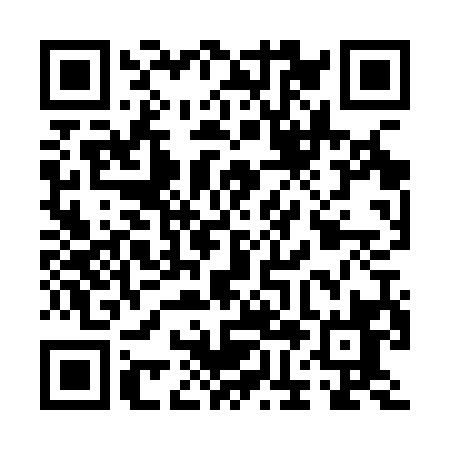 Prayer times for Arimaiciai, LithuaniaWed 1 May 2024 - Fri 31 May 2024High Latitude Method: Angle Based RulePrayer Calculation Method: Muslim World LeagueAsar Calculation Method: HanafiPrayer times provided by https://www.salahtimes.comDateDayFajrSunriseDhuhrAsrMaghribIsha1Wed3:065:411:226:359:0511:312Thu3:055:391:226:369:0711:323Fri3:045:371:226:379:0911:334Sat3:045:351:226:389:1111:335Sun3:035:331:226:399:1311:346Mon3:025:311:226:419:1411:357Tue3:015:281:226:429:1611:368Wed3:005:261:226:439:1811:379Thu2:595:241:226:449:2011:3710Fri2:585:221:226:459:2211:3811Sat2:585:201:226:469:2411:3912Sun2:575:181:226:479:2611:4013Mon2:565:171:226:489:2811:4114Tue2:555:151:226:499:3011:4115Wed2:545:131:226:519:3211:4216Thu2:545:111:226:529:3311:4317Fri2:535:091:226:539:3511:4418Sat2:525:081:226:549:3711:4519Sun2:525:061:226:559:3911:4520Mon2:515:041:226:569:4111:4621Tue2:515:031:226:579:4211:4722Wed2:505:011:226:589:4411:4823Thu2:495:001:226:589:4611:4924Fri2:494:581:226:599:4711:4925Sat2:484:571:227:009:4911:5026Sun2:484:551:237:019:5011:5127Mon2:474:541:237:029:5211:5128Tue2:474:531:237:039:5311:5229Wed2:474:521:237:049:5511:5330Thu2:464:501:237:049:5611:5431Fri2:464:491:237:059:5811:54